      上海源聚生物科技有限公司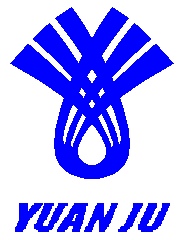                   公司地址：上海市徐汇区漕溪四村64号  邮政编码：200235                      电  话：021-64750301，64750302,   64750277                      传真：021-64750301，64750302 网址：http:// www.yjbiotech.cn                  L-精氨酸质量报告成品名称: L-精氨酸                                     批号：190730CAS:74-79-3                                           有效期：二年项        目标        准结     果DescriptionWhite crystalline powderWhite crystalline powderIdentificationConformConformState of solution(Transmittance)Clear and colorless, not less than 98.0%99.8%pH10.5to12.011.0Specific rotation [α]20D+26.9to+27.9゜+27.3゜Ammonium (NH4)≤0.02%<0.02%Chloride (Cl)≤0.020%<0.020%Sulfate (SO4)≤0.020%<0.020%Iron (Fe)≤0.001%<0.001%Heavy metals (Pb)≤10ppm<10ppmArsenic (As2O3)≤0.0001%<0.0001%Loss on drying≤0.50%0.11%Ash (Sulfated)≤0.10%0.03%Other amino acids≤0.4%<0.4%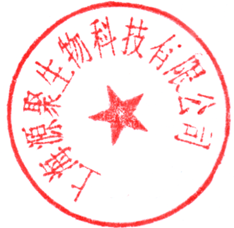 Assay≥99.0 %99.9